GUÍA DE INGLÉS ¿Qué necesito saber?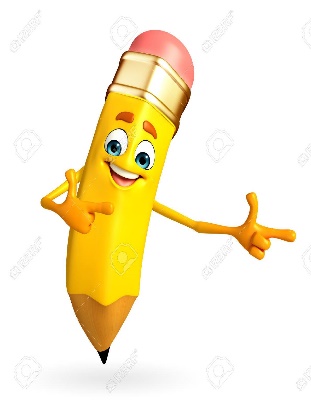 Entonces:Reconocer es: Distinguir o identificar a una persona o una cosa entre varias por una serie de características propias.Entendemos por:Entonces, en esta guía realizaremos lo siguiente: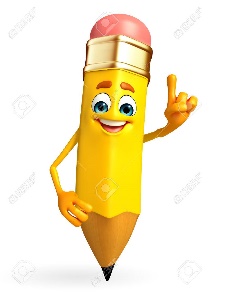 Instrucciones:Item 1: Look at the school supplies and cut their names, paste them into the correct picture (Mira los útiles escolares, recorta los nombres y pegálos en la imagen correcta)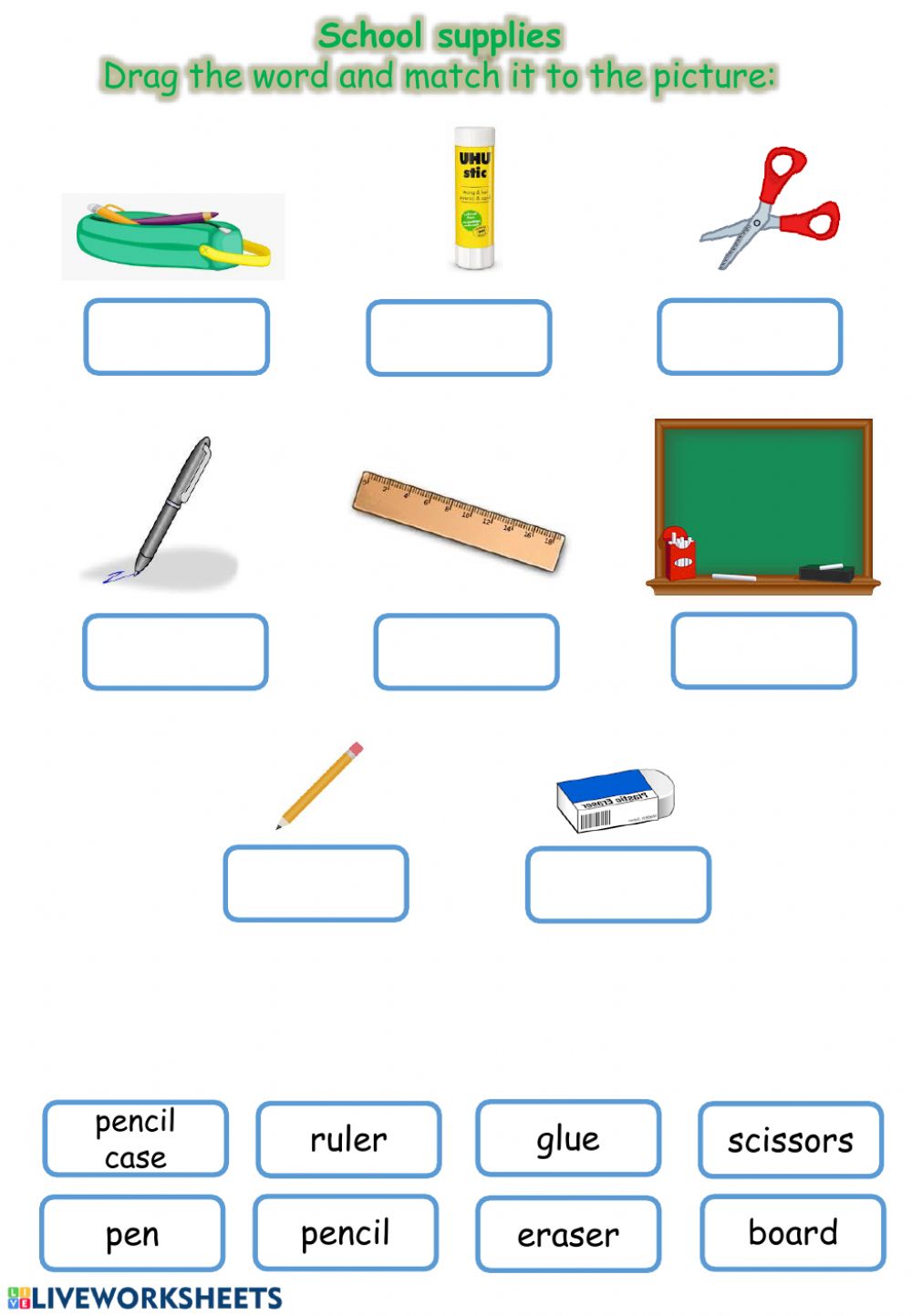 Item 2: Look at the school supplies and count them in English, write the numbers with words. (Mira los útiles escolares y cuentálos, escribe el número con letras) 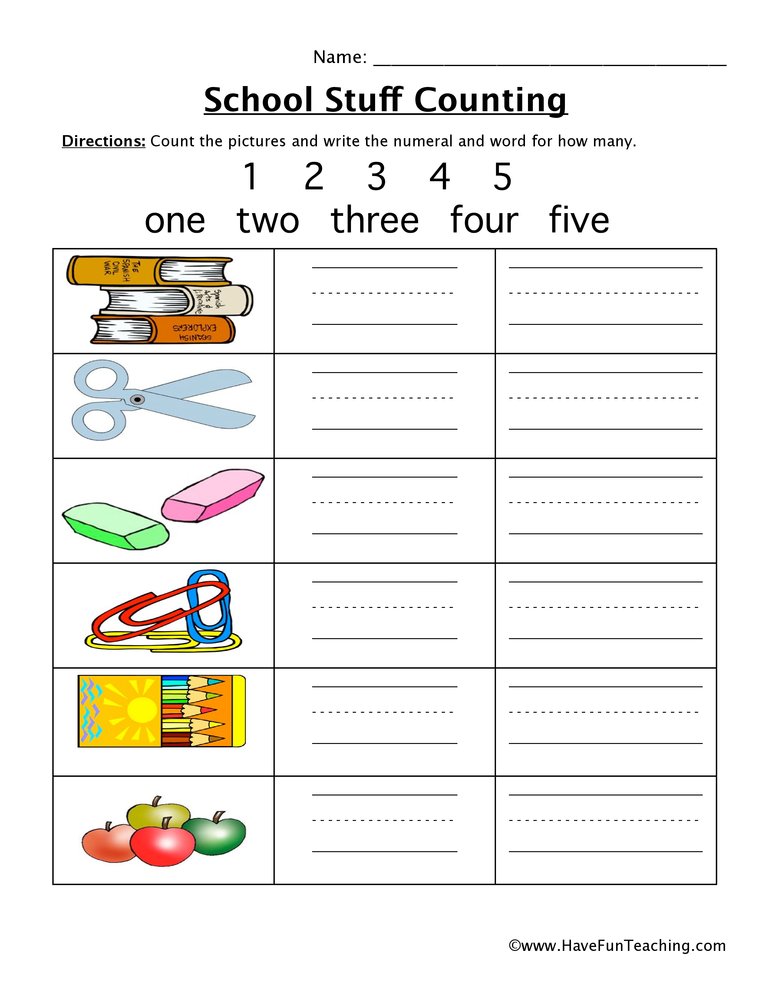 *Enviar foto de la guia desarrollada al whatsapp del curso.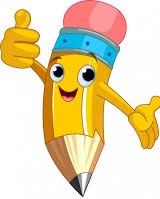 Autoevaluación o Reflexión personal sobre la actividad: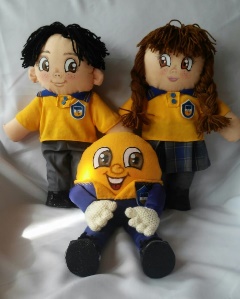 1.- ¿Qué fue lo más difícil de este trabajo? ¿Por qué?…………………………………………………………………………………………………………………..Name:Grade: 1°A   Date: semana N° 4¿QUÉ APRENDEREMOS?¿QUÉ APRENDEREMOS?¿QUÉ APRENDEREMOS?Objetivo (s): OA 14 Escribir, con apoyo de imágenes y tarjetas de palabras, para: • identificar y describir objetosObjetivo (s): OA 14 Escribir, con apoyo de imágenes y tarjetas de palabras, para: • identificar y describir objetosObjetivo (s): OA 14 Escribir, con apoyo de imágenes y tarjetas de palabras, para: • identificar y describir objetosContenidos: Útiles escolares en inglés.Contenidos: Útiles escolares en inglés.Contenidos: Útiles escolares en inglés.Objetivo de la semana: Reconocer y comprender útiles escolares en el idioma.Objetivo de la semana: Reconocer y comprender útiles escolares en el idioma.Objetivo de la semana: Reconocer y comprender útiles escolares en el idioma.Habilidad: Reconocer útiles escolares.Habilidad: Reconocer útiles escolares.Habilidad: Reconocer útiles escolares.Los útiles escolares son: los distintos objetos que tu ves y/o utilizas en la sala de clases o en tu casa cuando haces tareas, como por ejemplo; cuaderno (notebook), pencil (lápiz gráfito), pen (lápiz pasta), scissors (tijeras) eraser (goma), etc.Palabra en inglésSignificadoComo se pronunciaNotebookCuadernoNotbukPencilLápiz gráfitoPensolPenLápiz pastaPenScissorsTijerasSisorsEraserGomaIrreiserBookLibroBukRulerReglaRulerPencil caseEstuchePensol keisGluePegamentoGluBoardPizarraBord